BOLDOG KARÁCSONYT?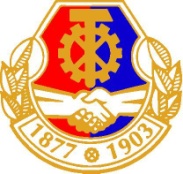 Decemberben – már harmadik alkalommal – törvénysértő módon, két részletben kapják meg bérüket a Dunaferr munkavállalói!„Rendkívüli módon sajnálom” kezdi a munkavállalóknak írt levelét Tankhilevich.Mi is sajnáljuk!Sajnáljuk, hogy Ön még mindig itt van!Felháborító és arcpirító is egyben, hogy a Vasas Szakszervezet után, most új ellenségeket talált arra, hogy elterelje a felelősséget magáról és kiszolgálóiról.Most a Dutrade Zrt és az ISD Kokszoló Kft az ellenség azért, mert nem hajlandóak finanszírozni azt az ISD Dunaferr Zrt-t, aminek ilyen vezetés mellett a világ pénze is kevés lenne a fennmaradáshoz. Azt, hogy a Dutrade Zrt-ben „az elmúlt években jelentős eredménytartalék halmozódott fel” valószínűleg a jó gazdálkodásnak köszönhető. Őket vajon nem érintette a COVID világjárvány és az Ön által oly sokszor hangoztatott acélipari válság?Ön szerint az ISD Kokszoló Kft a kokszellátást korlátozza.  Ez csak abból fakadhat, hogy nem várható el a végtelenségig, hogy más finanszírozza az alapanyag ellátást.Kijelenthető, hogy 2020 egy olyan év az acélpiac szempontjából, amikor egy hozzá nem értő vezetés mellett is nyereséget kellene realizálni. Az ilyen mértékű veszteség termeléséhez, már „tenni kellett” valakiknek.A baj csak az, hogy ennek az „eredményét” azoknak a munkavállalóknak és családjaiknak kell elszenvedni, akik mindent megtesznek azért, hogy szeretett gyárunk működjön. Elfogathatatlan és szégyenteljes, amit Önök a nyugdíjasokkal, a munkavállalókkal és a Dunaferrel tesznek!El sem tudják képzelni, hogy mérhetetlen kapzsiságuk milyen nehéz helyzetbe taszítanak családokat. Felfogják-e egyáltalán, hogy lesznek olyan gyerekek, akiknek ÖNÖK miatt nem kerül ajándék a karácsonyfa alá? Vagy még karácsonyfára sem telik!ELÉG VOLT ÖNÖKBŐL!SZERETNÉNK ÚJ ÉVET, ÚJ ÉLETET KEZDENI! ÖNÖK NÉLKÜL!Ennek érdekében mi minden tőlünk telhetőt megteszünk.TARTSATOK VELÜNK! HAJRÁ MUNKAVÁLLALÓK!  HAJRÁ VASAS!				     HAJRÁ DUNAFERR!